Supplementary MaterialGenomic Selection for Ascochyta Blight Resistance in PeaMargaret A. Carpenter*, David S. Goulden, Carmel J. Woods, Susan J. Thomson, Fernand Kenel, Tonya J. Frew, Rebecca D. Cooper, Gail M. Timmerman-Vaughan* Correspondence: Margaret Carpenter: Margaret.carpenter@plantandfood.co.nz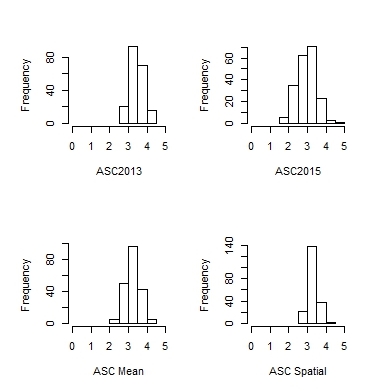 Supplementary File 5: Histograms of trait valuesASC = Ascochyta blight disease scores from trials in 2013 (ASC2013) and 2015 (ASC2015), mean values of the two trials (ASC Mean), and adjusted means from a spatial analysis (ASC Spatial).